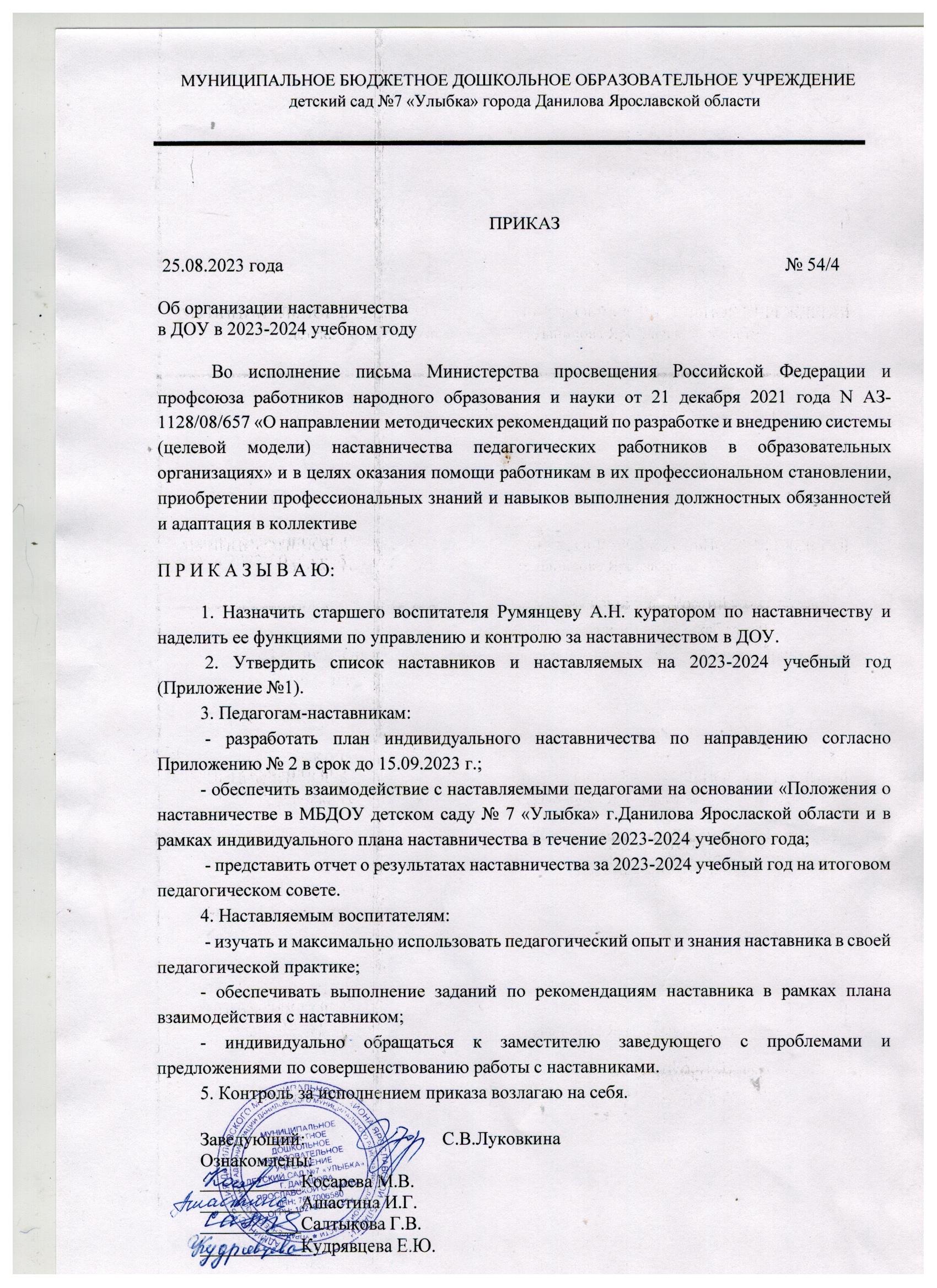                                                                                                                                        Приложение №1                                                                                к приказу №54/4 от 25.08.2023 г.    Список наставников и наставляемых на 2023-2024 учебный годПриложение №2                                                                                к приказу №54/4 от 25.08.2023 г.    Индивидуальный план работы наставника с наставляемым лицом (шаблон)Ф.И.О. наставляемого_______________________________________________                              Должность__________________________________________________ Отчетный период___________________________________________________дата ____________________________ (подпись наставника) Ознакомлен:_______ дата ______________________________(подпись наставляемого)№ п/пФ.И. О. наставникаКвалификационная категория наставниковФ.И.О. наставляемогоНаправление по наставничеству для плана1Ашастина И.Г.высшаяКосарева М.В.Планирование работы и организация образовательного образовательного процесса в соответствии с ФГОС ДО, работа с родителями2Салтыкова Г.В.высшаяКудрявцева Е.Ю.Ведение и оформление документации педагога. Организация физкультурно-оздоровительных мероприятий для разных возрастных групп детей. Перспективное и календарное планирование. № п/пСодержание мероприятия СрокисполненияОтметка наставника овыполнении1Составление индивидуального плана наставничества, утверждение у старшего воспитателя (куратора)2Изучение наставляемым нормативно-правовых документов, регламентирующих деятельность образовательной организации, локальных актов, определяющих его деятельность, структуру, штаты, особенности деятельности ДОУ и функциональные обязанности по занимаемой должности3Мотивировать наставляемого на работу над повышением профессионального мастерства, овладением практическими навыками по занимаемой должности; демонстрировать Наставляемому лицу передовые методы и формы работы4Изучение ФГОС дошкольного образования5Изучение ФОП  дошкольного образования6Ведение и оформление документации педагога.Перспективное и календарное планирование. Ознакомление с коллегиальными органами управления учреждением7Освоение и совершенствование профессиональных навыков, мастерство педагогического общения: - контакт с родителями - взаимоотношения с коллегами - общение с детьми  - организация детского сообщества8Проверка выполнения индивидуального плана9Составлять отчет по итогам реализации программы наставничества с заключением о результатах прохождения адаптации и с предложениями по дальнейшей работе молодого специалиста10Самоанализ и анализ занятия11Планирование образовательной деятельности в летний оздоровительный период12Индивидуальное консультирование педагогов по запросам13Сопровождение участия в конкурсах и других мероприятиях для молодых специалистов14Особенности проведения режимных моментов и воспитание культурно-гигиенических навыков